	Alpha Omega Theta Christian Fraternity, Inc.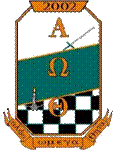 Orientation ApplicationPlease answer all question to the best of your knowledge. Write all answers on a separate sheet of paper.If you can remember, please describe the very moment you gave your life to Christ.This question is asked because it is important for each individual who is accepted into the orientation process be saved and can call themselves a Christian. The purpose of this ministry is to grow and cultivate existing godly men, not to convert men in the process. We can get them saved first, then they can join the ministry.If you can remember, please describe the very moment you received the manifestation of the Holy Spirit.This question is important because evidence of one being a child of God is that they have the Holy Spirit. Now this does not mean that they must speak in tongues and bounce off the walls. I really don’t want to get into indoctrination. I recognize that this is an interdenominational ministry, and would like to respect that. But if they are unsure, this is something that we can focus on during the process; helping them understand the Holy Spirit, since it is our source of everything.Explain, according to your understanding, the gospel of Jesus Christ. This question is to gage how develop each individual is in regards to the gospel.  I crossed out the later half because initially I wanted them to specifically stay with the gospels, but it is hard to completely relate the gospel without referring to some of Paul’s theology. (Side note: Paul clearly developed what we now know as modern gentile Christianity, and its hard not to refer to him)Who is Jesus Christ to you?This question is self-explanatory. What does the word ministry mean to you?This is a ministry first. Before the process is over, each person should understand the concept of ministry. It is a lifestyle that every believer participates in.What do you hope to receive by joining this ministry?Somewhat of a self-evaluating question. “What is that you need, that you feel this ministry can provide?”In your own words, define what it means to be a man. How does unity, leadership, and integrity relate to your definition?One of the goals of this ministry is to build men. Every man should know his purpose in life. The answer to this question is quite simple. A man should be first a man of God. But this question gages exactly how they understand a man to be. (Very important)Discuss the relevancy of the Bible, and how it relates to Christianity. Again, another important question. You can’t be a believer and not understand the importance of the bible. It is our only tool to understanding the divine nature of God. It hard to maintain a relationship, and not know exactly who you are in a relationship with.Discuss the importance of worship. This question is something that is dear to our hearts. If you want to see, not only the presence of God in your life, but also His Glory, commit your lives to worship. I know this has been the focus of the Zeta chapter, and we want to continue this important practice.